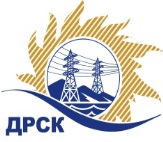 Акционерное Общество«Дальневосточная распределительная сетевая  компания»Протокол № 361/УКС-ВПзаседания закупочной комиссии по выбору победителя по закрытому запросу цен на право заключения договора  закупка № 2021,  2022 (лот 1, 2 по результатам ПО 146) раздел  2.1.1.  ГКПЗ 2016г.ЕИС № 31603337656 (закупка 2021) ЕИС № 31603337661 (закупка 2022)	Закрытый электронный запрос цен на право заключения Договора на выполнение работ  по результатам предварительного отбора на право заключения рамочного соглашения (закупка 146) Мероприятия по строительству и реконструкции для технологического присоединения потребителей (в том числе ПИР) на территории СП СЭС для нужд филиала "ХЭС" (№589272):	Мероприятия по строительству и реконструкции для технологического присоединения потребителей (в том числе ПИР) на территории СП СЭС для нужд филиала "ХЭС" (с. Пивань, 10 заявителей) (закупка 2021, лот 1 по результатам ПО 146  р. 2.1.1.)Мероприятия по строительству и реконструкции для технологического присоединения потребителей (в том числе ПИР) на территории СП СЭС для нужд филиала "ХЭС" (п. Майский, г. Николаевск-на-Амуре, 3 заявителя) (закупка 2022, лот 2 р. по результатам ПО 146 р 2.1.1.)ПРИСУТСТВОВАЛИ:  члены Закупочной комиссии 2 уровня АО «ДРСК». ВОПРОСЫ, ВЫНОСИМЫЕ НА РАССМОТРЕНИЕ ЗАКУПОЧНОЙ КОМИССИИ: О  рассмотрении результатов оценки заявок Участников.О признании заявок соответствующими условиям Документации о закупке.Об итоговой ранжировке заявок.О выборе победителя.РЕШИЛИ:По вопросу № 1Признать объем полученной информации достаточным для принятия решения.Утвердить цены, полученные на процедуре вскрытия конвертов с заявками участников закрытого запроса цен.По вопросу № 2Предлагается признать заявки АО КМУ «ДЭМ» г. Комсомольск-на-Амуре, ул. Лесозаводская, 3 (закупка 2021, лот 1 по результатам ПО 146),  ООО «ВЫСОТНИК» г. Хабаровск, ул. Кирова, 4 (закупка 2021, лот 1 по результатам ПО 146; закупка 2022, лот 2 по результатам ПО 146), ООО «Амур-ЭП» г. Хабаровск, пр-т 60 лет Октября, 128а (закупка 2021, лот 1 по результатам ПО 146; закупка 2022, лот 2 по результатам ПО 146),  АО «Востоксельэлктросетьстрой» г. Хабаровск, ул. Тихоокеанская, 165 (закупка 2022, лот 2 по результатам ПО 146) соответствующими условиям Документации о закупке и принять их к дальнейшему рассмотрению.По вопросу № 3Утвердить итоговую ранжировку заявок:По вопросу № 4Признать победителем запроса цен Мероприятия по строительству и реконструкции для технологического присоединения потребителей (в том числе ПИР) на территории СП СЭС для нужд филиала "ХЭС" (с. Пивань, 10 заявителей) (закупка 2021, лот 1 по результатам ПО 146  р. 2.1.1.) участника, занявшего первое место в итоговой ранжировке по степени предпочтительности для заказчика: АО КМУ «ДЭМ» г. Комсомольск-на-Амуре, ул. Лесозаводская, 3: на условиях: стоимость заявки  1 528 212,00  руб. без учета НДС (1 803 290,16 руб. с учетом НДС). Срок выполнения работ: с момента заключения договора по 31.05.2016 г. Условия оплаты: в течение 30 (тридцати) календарных дней с момента подписания актов выполненных работ. Гарантийные обязательства: Гарантийный срок нормальной эксплуатации объекта (без аварий, нарушения технологических параметров его работы, работы в пределах проектных параметров и режимов) и работ устанавливается 60 (шестьдесят) месяцев с момента сдачи Объекта в эксплуатацию. Гарантийный срок на поставляемые Подрядчиком оборудование и материалы устанавливается с момента сдачи Объекта в эксплуатацию и составляет не менее 60 (шестидесяти) месяцев, если  иное не установлено заводом изготовителем.  Мероприятия по строительству и реконструкции для технологического присоединения потребителей (в том числе ПИР) на территории СП СЭС для нужд филиала "ХЭС" (п. Майский, г. Николаевск-на-Амуре, 3 заявителя) (закупка 2022, лот 2 р. по результатам ПО 146  р. 2.1.1.) участника, занявшего первое место в итоговой ранжировке по степени предпочтительности для заказчика: ООО «ВЫСОТНИК» г. Хабаровск, ул. Кирова, 4: на условиях: стоимость заявки  1 036 021,00  руб. без учета НДС (НДС не облагается). Срок выполнения работ: с момента заключения договора по 31.05.2016 г. Условия оплаты: Заказчик производит оплату выполненных работ в течение 30 (тридцати) календарных дней с момента подписания актов выполненных работ. Окончательный расчет в течение 30 (тридцати) календарных дней с даты подписания Заказчиком акта приёмки законченного строительством объекта, по форме КС-11 или КС-14. Гарантийные обязательства: Гарантийный срок нормальной эксплуатации объекта (без аварий, нарушения технологических параметров его работы, работы в пределах проектных параметров и режимов) и работ устанавливается 60 (шестьдесят) месяцев с момента сдачи Объекта в эксплуатацию. Гарантийный срок на поставляемые Подрядчиком оборудование и материалы устанавливается с момента сдачи Объекта в эксплуатацию и составляет не менее 60 (шестидесяти) месяцев, если  иное не установлено заводом изготовителем.исполнитель: Коврижкина Е.Ю.(4162) 397-208город  Благовещенск«03» марта 2016 годап/пНаименование Участника закупки и его адресЦена предложения на участие в закупке без НДС, руб.Мероприятия по строительству и реконструкции для технологического присоединения потребителей (в том числе ПИР) на территории СП СЭС для нужд филиала "ХЭС" (с.Пивань, 10 заявителей) (закупка 2021, лот 1по результатам ПО 146 р. 2.1.1)Мероприятия по строительству и реконструкции для технологического присоединения потребителей (в том числе ПИР) на территории СП СЭС для нужд филиала "ХЭС" (с.Пивань, 10 заявителей) (закупка 2021, лот 1по результатам ПО 146 р. 2.1.1)Мероприятия по строительству и реконструкции для технологического присоединения потребителей (в том числе ПИР) на территории СП СЭС для нужд филиала "ХЭС" (с.Пивань, 10 заявителей) (закупка 2021, лот 1по результатам ПО 146 р. 2.1.1)1АО КМУ «ДЭМ»г. Комсомольск-на-Амуре, ул. Лесозаводская, 3Цена: 1 528 212,00  руб. без учета НДС (1 803 290,16 руб. с учетом НДС). 2ООО «ВЫСОТНИК»г. Хабаровск, ул. Кирова, 4Цена: 1 803 424,00  руб. без учета НДС (НДС не облагается). 3ООО «Амур-ЭП»г. Хабаровск, пр-т 60 лет Октября, 128аЦена: 2 300 000,00  руб. без учета НДС (2 714 000,00 руб. с учетом НДС). Мероприятия по строительству и реконструкции для технологического присоединения потребителей (в том числе ПИР) на территории СП СЭС для нужд филиала "ХЭС" (п. Майский, г. Николаевск-на-Амуре, 3 заявителя) (закупка 2022, лот 2 р. По результатам ПО 146  р. 2.1.1)Мероприятия по строительству и реконструкции для технологического присоединения потребителей (в том числе ПИР) на территории СП СЭС для нужд филиала "ХЭС" (п. Майский, г. Николаевск-на-Амуре, 3 заявителя) (закупка 2022, лот 2 р. По результатам ПО 146  р. 2.1.1)Мероприятия по строительству и реконструкции для технологического присоединения потребителей (в том числе ПИР) на территории СП СЭС для нужд филиала "ХЭС" (п. Майский, г. Николаевск-на-Амуре, 3 заявителя) (закупка 2022, лот 2 р. По результатам ПО 146  р. 2.1.1)1АО «Востоксельэлктросетьстрой»г. Хабаровск, ул. Тихоокеанская, 165Цена: 1 038 252,00  руб. без учета НДС (1 225 137,36 руб. с учетом НДС). 2ООО «ВЫСОТНИК»г. Хабаровск, ул. Кирова, 4Цена: 1 036 021,00  руб. без учета НДС (НДС не облагается). 3ООО «Амур-ЭП»г. Хабаровск, пр-т 60 лет Октября, 128аЦена: 1 500 000,00  руб. без учета НДС (1 770 000,00 руб. с учетом НДС). Место в итоговой ранжировкеНаименование и место нахождения участникаЦена заявки на участие в закупке, руб. без НДСМероприятия по строительству и реконструкции для технологического присоединения потребителей (в том числе ПИР) на территории СП СЭС для нужд филиала "ХЭС" (с.Пивань, 10 заявителей) (закупка 2021, лот 1по результатам ПО 146 р. 2.1.1)Мероприятия по строительству и реконструкции для технологического присоединения потребителей (в том числе ПИР) на территории СП СЭС для нужд филиала "ХЭС" (с.Пивань, 10 заявителей) (закупка 2021, лот 1по результатам ПО 146 р. 2.1.1)Мероприятия по строительству и реконструкции для технологического присоединения потребителей (в том числе ПИР) на территории СП СЭС для нужд филиала "ХЭС" (с.Пивань, 10 заявителей) (закупка 2021, лот 1по результатам ПО 146 р. 2.1.1)1 местоАО КМУ «ДЭМ»г. Комсомольск-на-Амуре, ул. Лесозаводская, 31 528 212,00  2 местоООО «ВЫСОТНИК»г. Хабаровск, ул. Кирова, 41 803 424,003 местоООО «Амур-ЭП»г. Хабаровск, пр-т 60 лет Октября, 128а2 300 000,00  Мероприятия по строительству и реконструкции для технологического присоединения потребителей (в том числе ПИР) на территории СП СЭС для нужд филиала "ХЭС" (п. Майский, г. Николаевск-на-Амуре, 3 заявителя) (закупка 2022, лот 2 р. По результатам ПО 146  р. 2.1.1)Мероприятия по строительству и реконструкции для технологического присоединения потребителей (в том числе ПИР) на территории СП СЭС для нужд филиала "ХЭС" (п. Майский, г. Николаевск-на-Амуре, 3 заявителя) (закупка 2022, лот 2 р. По результатам ПО 146  р. 2.1.1)Мероприятия по строительству и реконструкции для технологического присоединения потребителей (в том числе ПИР) на территории СП СЭС для нужд филиала "ХЭС" (п. Майский, г. Николаевск-на-Амуре, 3 заявителя) (закупка 2022, лот 2 р. По результатам ПО 146  р. 2.1.1)1 местоООО «ВЫСОТНИК»г. Хабаровск, ул. Кирова, 41 036 021,00  2 местоАО «Востоксельэлктросетьстрой»г. Хабаровск, ул. Тихоокеанская, 1651 038 252,00  3 местоООО «Амур-ЭП»г. Хабаровск, пр-т 60 лет Октября, 128а1 500 000,00  Ответственный секретарь Закупочной комиссии: Елисеева М.Г. _____________________________